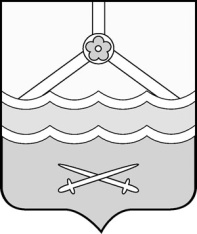 Администрация Шимского муниципального района  ПОСТАНОВЛЕНИЕот 28.05.2024 № 639р.п. ШимскО введении особого противопожарного режима на территории Шимского муниципального районаВ соответствии с Федеральным законом от 21 декабря 1994 года № 69-ФЗ «О пожарной безопасности», Правилами противопожарного режима в Российской Федерации, утвержденными постановлением Правительства РФ 
от 16 сентября 2020 года № 1479, областным законом от 11.01.2005 № 384-ОЗ «О пожарной безопасности», в целях защиты жизни и здоровья граждан, в связи с установлением жаркой, сухой погоды и повышением класса природной пожарной опасности до 4-5, Администрация Шимского муниципального района ПОСТАНОВЛЯЕТ:1. Установить на территории Шимского муниципального района особый противопожарный режим с 28 мая 2024 года.2. Не допускать на территории муниципального района сжигание бытового мусора, разведение костров и палов травы на приусадебных участках жилых домов, на территориях, прилегающих к многоквартирным домам, общественным зданиям, объектам промышленного и сельскохозяйственного назначения. 3. Администрации муниципального района, Главам сельских поселений (по согласованию) в рамках предоставленных полномочий на период действия особого противопожарного режима на территории Шимского муниципального района:организовать постоянный контроль за складывающейся пожарной обстановкой;обеспечить постоянную готовность системы оповещения населения при пожаре;уточнить план привлечения сил и средств для тушения пожаров на территории муниципального района.4. Рекомендовать руководителям предприятий, организаций и учреждений всех форм собственности:обеспечить на подведомственной территории неукоснительное выполнение мер пожарной безопасности;провести дополнительный противопожарный инструктаж с сотрудниками и работниками с доведением информации об установлении особого противопожарного режима и дополнительных мерах пожарной безопасности.5. Контроль за исполнением постановления возлагаю на себя. 6. Опубликовать постановление на официальном сайте Администрации муниципального района в информационно-телекоммуникационной сети «Интернет».Первый заместительГлавы администрации   С.А. Миронович